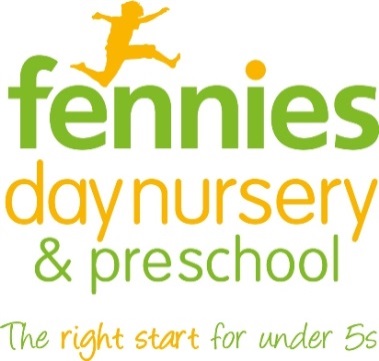 News release		13th October 2015Take a Look Round Your Local NurseryLooking for high-quality childcare in Surrey and south London? Why not attend one of the open days at Fennies nurseries in October and November? Fennies are organising two Sensory Saturdays on 24th October and 12th November and inviting parents to visit their nurseries and find out more about what’s on offer.On Saturday 24th October the Fennies nurseries on Albert Road in Horley, Blyth Road in Bromley, Hook Road in Epsom, Kings Hall Road in Beckenham and St Augustine’s Avenue in Croydon will be open from 10am to 1pm.
On Saturday 14th November the nurseries on Church Way in Sanderstead and Addiscombe Road in Croydon will also be open from 10am to 1pm.“Our open days are an ideal opportunity to visit our settings and see for yourself the stimulating activities that inspire even our youngest children on the path to an amazing learning journey,” said John Warren, Director of Childcare Services at Fennies.“A range of sensory activities will be on offer for children and parents to try, and our friendly team will be available to answer any questions, show you round the nursery and explain to you why Fennies is the right start for children under five.”All the open days are free to attend and there’s no need to book. To find out more call 020 8770 3222.Parents who register their child to start at Fennies before 7th December will be entered into a prize draw and can win one month’s free childcare at Fennies.For more details about this offer contact the nursery manager at the open day.Notes to editors:Fennies runs eight childcare settings in Croydon, Horley, Bromley, Purley, Sanderstead, Epsom and Beckenham.The company has opened three new nurseries in Bromley, Epsom and Horley since September 2014.Fennies has over 20 years’ experience in the childcare sector.Fennies won the Medium Apprenticeship Employer of the Year category at the National Apprenticeship Awards 2012 and the Mayor’s Fund for London Award for Apprentice Employer of the Year 2015.For media information contact:Jez Ashberry 		Shooting Star	               	01522 528540		07780 735071jez@weareshootingstar.co.uk @jezashberry[fennies03opendays]